TIME TABLE FOR FIRST SEMESTER M.TECH (INDUSTRIAL ENGG. AND MANAGEMENT) 2023-24W.E.F. 11.09.2023 ROOM NO A1- 509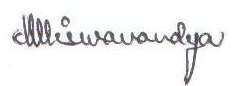 PIC, TIME TABLETIME TABLE FOR FIRST SEMESTER M.TECH (THERMAL) 2023-24W.E.F. 11.09.2023ROOM NO A1- 510     PIC, TIME TABLETIME TABLE FOR FIRST SEMESTER M.TECH (DESIGN & DYNAMICS) 2023-24W.E.F. 11.09.2023 ROOM NO A1- 511   PIC, TIME TABLETIME TABLE FOR FIRST SEMESTER M.TECH (MECHATRONICS AND MACHINE LEARNING) 2023-24 W.E.F. 11.09.2023 ROOM NO A1-    PIC, TIME TABLEDAY/TIME9:00 AM-10.00 AM10-11 AM11 AM -12 PM12-1 PM1-2 PM2-3 PM3-4 PM4-5 PMMONDAYMME (A1-507)QEMRM&IPRBREAKTUESDAYDMPPICQEMBREAKWEDNESDAYMME (A2-502)RM&IPRPPICDMBREAKComputational LabComputational LabComputational LabTHURSDAYERPW(C-205)ERPW(C-205)MME (C-205)QEMBREAKFRIDAYPPICRM&IPRDMBREAKWork Design LabWork Design LabWork Design LabSATURDAYREMEDIAL CLASSES, STUDENT MENTORING, INDUSTRIAL VISITS ETC. ON 1ST AND 3RD SATURDAYS OF EVERY MONTHREMEDIAL CLASSES, STUDENT MENTORING, INDUSTRIAL VISITS ETC. ON 1ST AND 3RD SATURDAYS OF EVERY MONTHREMEDIAL CLASSES, STUDENT MENTORING, INDUSTRIAL VISITS ETC. ON 1ST AND 3RD SATURDAYS OF EVERY MONTHREMEDIAL CLASSES, STUDENT MENTORING, INDUSTRIAL VISITS ETC. ON 1ST AND 3RD SATURDAYS OF EVERY MONTHREMEDIAL CLASSES, STUDENT MENTORING, INDUSTRIAL VISITS ETC. ON 1ST AND 3RD SATURDAYS OF EVERY MONTHREMEDIAL CLASSES, STUDENT MENTORING, INDUSTRIAL VISITS ETC. ON 1ST AND 3RD SATURDAYS OF EVERY MONTHREMEDIAL CLASSES, STUDENT MENTORING, INDUSTRIAL VISITS ETC. ON 1ST AND 3RD SATURDAYS OF EVERY MONTHREMEDIAL CLASSES, STUDENT MENTORING, INDUSTRIAL VISITS ETC. ON 1ST AND 3RD SATURDAYS OF EVERY MONTHSUBJECT NAMENAME OF THE TEACHERMathematical Methods in EngineeringProduction Planning and Inventory Control (PPIC)Mr.Priya Ranjan MallickDecision Modelling (DM)Ms.Aishwariya DashQuality Engineering Management (QEM)Mrs.Lipika MishraResearch Methodology & IPR (RM&IPR)Dr.Biswajit MohapatraComputational LabProf. Priya Ranjan Mallick/Ms.Aishwariya DashWork Design LabMrs.Lipika MishraAUDIT 1: English for Research Paper Writing (ERPW)Dr. M. P. MishraDAY/TIME9:00 AM-10.00 AM10-11 AM11 AM -12 PM12-1 PM1-2 PM2-3 PM3-4 PM4-5 PMMONDAYMME (A1-507)RSRM&IPRCRHTBREAKTUESDAYCRHTAFMRSBREAKWEDNESDAYMME (A2-502)RM&IPR AFMRSBREAKModelling And Simulation LabModelling And Simulation LabModelling And Simulation LabTHURSDAYERPW(C-205)ERPW(C-205)MME (C-205)BREAKFRIDAYCRHTRM&IPRAFMBREAKAdvance Thermal Engg Lab-1Advance Thermal Engg Lab-1Advance Thermal Engg Lab-1SATURDAYREMEDIAL CLASSES, STUDENT MENTORING, INDUSTRIAL VISITS ETC. ON 1ST AND 3RD SATURDAYS OF EVERY MONTHREMEDIAL CLASSES, STUDENT MENTORING, INDUSTRIAL VISITS ETC. ON 1ST AND 3RD SATURDAYS OF EVERY MONTHREMEDIAL CLASSES, STUDENT MENTORING, INDUSTRIAL VISITS ETC. ON 1ST AND 3RD SATURDAYS OF EVERY MONTHREMEDIAL CLASSES, STUDENT MENTORING, INDUSTRIAL VISITS ETC. ON 1ST AND 3RD SATURDAYS OF EVERY MONTHREMEDIAL CLASSES, STUDENT MENTORING, INDUSTRIAL VISITS ETC. ON 1ST AND 3RD SATURDAYS OF EVERY MONTHREMEDIAL CLASSES, STUDENT MENTORING, INDUSTRIAL VISITS ETC. ON 1ST AND 3RD SATURDAYS OF EVERY MONTHREMEDIAL CLASSES, STUDENT MENTORING, INDUSTRIAL VISITS ETC. ON 1ST AND 3RD SATURDAYS OF EVERY MONTHREMEDIAL CLASSES, STUDENT MENTORING, INDUSTRIAL VISITS ETC. ON 1ST AND 3RD SATURDAYS OF EVERY MONTHMathematical Methods in EngineeringAdvanced Fluid MechanicsMr. Bishnu N MahapatraConduction & Radition Heat Transfer (CRHT)Dr.Ramesh Kumar Mallik/ Dr. Sudhanshu Shekhar SahooRefrigeration System (RS)Dr.Prashant Kumar SatapathyResearch Methodology & IPR (RM&IPR)Dr.Biswajit MohapatraModelling And Simulation LabDr.Sudhansu Sekhar Sahoo/Mr B N MahapatraAdvance Thermal Engg Lab-1Dr.Ramesh Kumar Mallik/ Ms Runu DasAUDIT 1: English for Research Paper Writing (ERPW)Dr. M. P. MishraDAY/TIME9:00 AM-10.00 AM10-11 AM11 AM -12 PM12-1 PM1-2 PM2-3 PM3-4 PM4-5 PMMONDAYMME (A1-507)AMOSRM & IPRAFEABREAKTUESDAYASMAFEAAMOSBREAKMechanical System Simulation LabMechanical System Simulation LabMechanical System Simulation LabWEDNESDAYMME (A2-502)RM&IPRASMBREAKTHURSDAYERPW(C-205)ERPW(C-205)MME (C-205)AMOSBREAKExperimental Techniques for Mechanical Engineers Experimental Techniques for Mechanical Engineers Experimental Techniques for Mechanical Engineers FRIDAYAFEARM & IPRASMBREAKSATURDAYREMEDIAL CLASSES, STUDENT MENTORING, INDUSTRIAL VISITS ETC. ON 1ST AND 3RD SATURDAYS OF EVERY MONTHREMEDIAL CLASSES, STUDENT MENTORING, INDUSTRIAL VISITS ETC. ON 1ST AND 3RD SATURDAYS OF EVERY MONTHREMEDIAL CLASSES, STUDENT MENTORING, INDUSTRIAL VISITS ETC. ON 1ST AND 3RD SATURDAYS OF EVERY MONTHREMEDIAL CLASSES, STUDENT MENTORING, INDUSTRIAL VISITS ETC. ON 1ST AND 3RD SATURDAYS OF EVERY MONTHREMEDIAL CLASSES, STUDENT MENTORING, INDUSTRIAL VISITS ETC. ON 1ST AND 3RD SATURDAYS OF EVERY MONTHREMEDIAL CLASSES, STUDENT MENTORING, INDUSTRIAL VISITS ETC. ON 1ST AND 3RD SATURDAYS OF EVERY MONTHREMEDIAL CLASSES, STUDENT MENTORING, INDUSTRIAL VISITS ETC. ON 1ST AND 3RD SATURDAYS OF EVERY MONTHREMEDIAL CLASSES, STUDENT MENTORING, INDUSTRIAL VISITS ETC. ON 1ST AND 3RD SATURDAYS OF EVERY MONTHSUBJECT NAMENAME OF THE TEACHERMathematical Methods in EngineeringAdvance Mechanics of Solid(AMOS)Dr.Sudhansu Sekhar DasAnalysis & Synthesis of Mechanism (ASM)Dr.Saroj Kumar PradhanApplied Finite Element Analysis (AFEA)Dr.Rati Ranjan DashResearch Methodology & IPR (RM&IPR)Dr.Biswajit MohapatraMechanical System Simulation LabDr.Saroj Kumar PradhanExperimental Techniques for Mechanical Engineers Mr.Rururaj PradhanAUDIT 1: English for Research Paper Writing (ERPW)Dr. M. P. MishraDAY/TIME9:00 AM-10.00 AM10-11 AM11 AM -12 PM12-1 PM1-2 PM2-3 PM3-4 PM4-5 PMMONDAYMME (A1-507)AIRM&IPRS&AIBREAKTUESDAYS&AIFOMAIBREAKWEDNESDAYMME (A2-502)RM&IPRS&AIFOMBREAKData Modeling LabData Modeling LabData Modeling LabTHURSDAYERPW(C-205)ERPW(C-205)MME (C-205)FOMBREAKFRIDAYRM&IPRAIBREAKMechatronics LaboratoryMechatronics LaboratoryMechatronics LaboratorySATURDAYREMEDIAL CLASSES, STUDENT MENTORING, INDUSTRIAL VISITS ETC. ON 1ST AND 3RD SATURDAYS OF EVERY MONTHREMEDIAL CLASSES, STUDENT MENTORING, INDUSTRIAL VISITS ETC. ON 1ST AND 3RD SATURDAYS OF EVERY MONTHREMEDIAL CLASSES, STUDENT MENTORING, INDUSTRIAL VISITS ETC. ON 1ST AND 3RD SATURDAYS OF EVERY MONTHREMEDIAL CLASSES, STUDENT MENTORING, INDUSTRIAL VISITS ETC. ON 1ST AND 3RD SATURDAYS OF EVERY MONTHREMEDIAL CLASSES, STUDENT MENTORING, INDUSTRIAL VISITS ETC. ON 1ST AND 3RD SATURDAYS OF EVERY MONTHREMEDIAL CLASSES, STUDENT MENTORING, INDUSTRIAL VISITS ETC. ON 1ST AND 3RD SATURDAYS OF EVERY MONTHREMEDIAL CLASSES, STUDENT MENTORING, INDUSTRIAL VISITS ETC. ON 1ST AND 3RD SATURDAYS OF EVERY MONTHREMEDIAL CLASSES, STUDENT MENTORING, INDUSTRIAL VISITS ETC. ON 1ST AND 3RD SATURDAYS OF EVERY MONTHMathematical Methods in EngineeringFundamentals of MechatronicsDr.Saroj Kumar Pradhan /Mr.Biswajit MohantyArtificial IntelligenceMr.Rururaj PradhanSensors and Actuators in IndustriesDr.Pradip Kumar SahuResearch Methodology & IPRDr.Biswajit MohapatraData Modeling LabDr.Rati Ranjan DashMechatronics LaboratoryDr.Saroj Kumar Pradhan AUDIT 1: English for Research Paper Writing (ERPW)Dr. M. P. Mishra